Target 120725The Biltmore Estate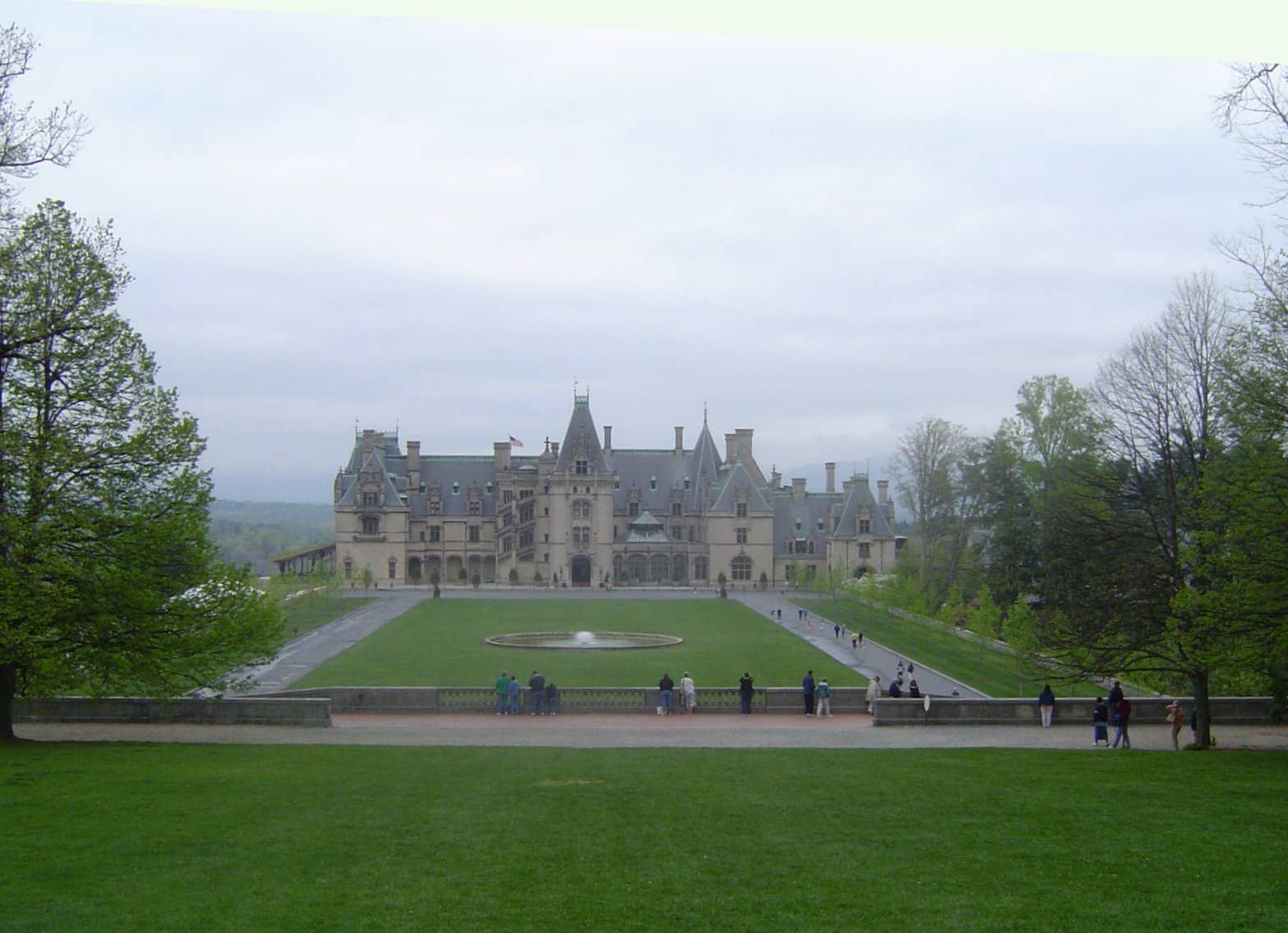 